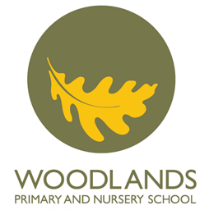 Woodlands Primary School Spelling Homework Year 1 (Mrs Jones phonics group) W/C 15.01.18SpellingMeaningPut it in a sentencetimeMeasuring how long smilechildrensawNAwhoNAWho will you meet today?